                                     บันทึกข้อความ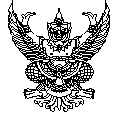 ส่วนราชการ   สำนักงานสาธารณสุขจังหวัดพิจิตร  กลุ่มงาน..................................  โทร.0 5699 0354                                     ที่   พจ 0032..       / 		วันที่              เรื่อง   ขอให้จัดหาพัสดุ (วัสดุ/ครุภัณฑ์/สิ่งก่อสร้าง)เรียน  งานพัสดุ สำนักงานสาธารณสุขจังหวัดพิจิตร                   ด้วยกลุ่มงาน /งาน…………………………………………………………………… ขอให้งานพัสดุจัดซื้อ/จัดจ้าง …………………………………………………………………………………………….ดังรายการ ต่อไปนี้  1…………………………………………………………………………………………..……………………………………………………………………….2…………………………………………………………………………………………..……………………………………………………………………….3………………………………………………………………………………………..……………………………………………………………………….………………………………………………………………………………………………………………………………………………………………………………………………………………………………………………………………………………………………………………………………………………………………………………………………………………………………………………………………………………………………………………………………………………………………………………………………………………………………………………………………………………………………รวม………..รายการ เป็นเงินทั้งสิ้น……….........................บาท(……………………….……………………………………………………..)เพื่อใช้ในกลุ่มงาน/งาน…………………………………………....ตามโครงการ………………………………………………………......…../ตามแผนงาน………………………………………………………………..…………………(กรณีที่เป็นวัสดุ ให้กำหนดวันต้องการใช้) ภายในวันที่……………………………….โดยขอใช้งบประมาณจาก                             (     ) เงินงบประมาณ                               (     ) เงินนอกงบประมาณ                                       (    ) เงินบำรุง                   (     ) เงิน UC บัญชี 6                                       (    ) เงิน UC บัญชี 7          (     ) เงินอื่นๆ ระบุ………………………………….ตามรหัสโครงการ……….……………….…….แหล่งงบประมาณ………….…..………..………รหัสงบประมาณ………………………..…………….                          จึงแจ้งมาเพื่อดำเนินการจัดซื้อจัดจ้างตามระเบียบฯ ต่อไป                                                                              …………………………………..                                                                            (…………………………………….)                                                                                    ผู้ขอให้ดำเนินการและได้สรุปการใช้จ่ายเงินแนบมาท้ายนี้แล้ว (ข้อมูลจากโปรแกรมควบคุมงบประมาณ)     